Конспект НОДТема: «Непоседы»Составила:ВоспитательМБДОУ д/с 68Степанченко Л.П.Белгород, 2013Задачи: закреплять умения детей считать количественным и порядковым счетом до 10, считать на слух.Учить строить из палочек геометрические фигуры.Закреплять названия дней недели. Учить подбирать слова к незаконченным фразам, составлять рисунок для обложки нашего журнала – «непоседа».Материал и оборудование: палочки кюизенера, счетные палочки, бубен, страницы с заданиями, листы бумаги разных тонов, кисти, краска.Планируемый результат: умеют считать количественный и порядковый счетом; знают геометрические фигуры и умеют их составлять. Знают дни недели; умеют подбирать слова к незаконченным фразам, интересуются изобразительной деятельностью.ХодРебята, я сегодня принесла новый журнал «Непоседа»(показ). У нас уже много их есть и мы выполняем задание и играем в игры, которые есть в журнале. А вы хотите сами побыть «непоседами?» (да)Только у нас будет свой журнал, но с такими, же интересными заданиями.Открываем первую страницу. Мы видим красивые палочки, такие же, как лежат у вас на столе. Постройте лесенку из 10 палочек (кюизенера). Начинайте с самой длинной до самой короткой. А теперь посчитайте, сколько у вас получилось ступенек? (считают 2-3 ребенка, воспитатель отмечает правильность выполнения). А теперь посчитаем порядковым счетом и скажите какая по счету (синяя, красная и т.д.) ступенька.А теперь следующее задание: вы закройте глаза и будете считать сколько раз я ударю в бубен, а вы столько же выложите кружков на полоску, что лежат перед вами. С этим заданием вы тоже справились очень хорошо.Открываем следующую страницу. И новое задание: у вас лежат счетные палочки, посчитайте сколько их у вас? (пять). Надо и пяти палочек построить два треугольника.  А какие геометрические фигуры вы знаете еще? И следующее задание. Вот мы видим мяч, с ним, что делают? (предположения детей) давайте станем в круг и поиграем в игру: «назови следующий день недели».И новое задание: что же мы здесь увидим интересного?(игра «подбери слово»). Закончи фразу: - я сегодня сбилась с ног у меня пропал…. (щенок)-на двери висел замокВ западне сидит … (щенок)- не послушал зайка папу,Оторвала зайке ….(лапу)-а возле этой елкиГуляли злые … (волки).Молодцы, справились и с этим заданием. Вот какие мы умные «непоседы».Ребята, интересный у нас получился журнал? (ответы детей)Жаль, что у нас нет обложки для него. В каждом журнале есть своя обложка. Давайте нарисуем ее. А чтобы она получилась яркой и красивой нарисуйте золотую осень (выполнение работы)Красивые получились обложки для журнала. Теперь у нас есть свой журнал. Ребята, вам понравилось быть редакторами журнала? (ответы) какое задание понравилось больше всего? (ответы). Я вам предлагаю в следующий раз создать следующий номер журнала.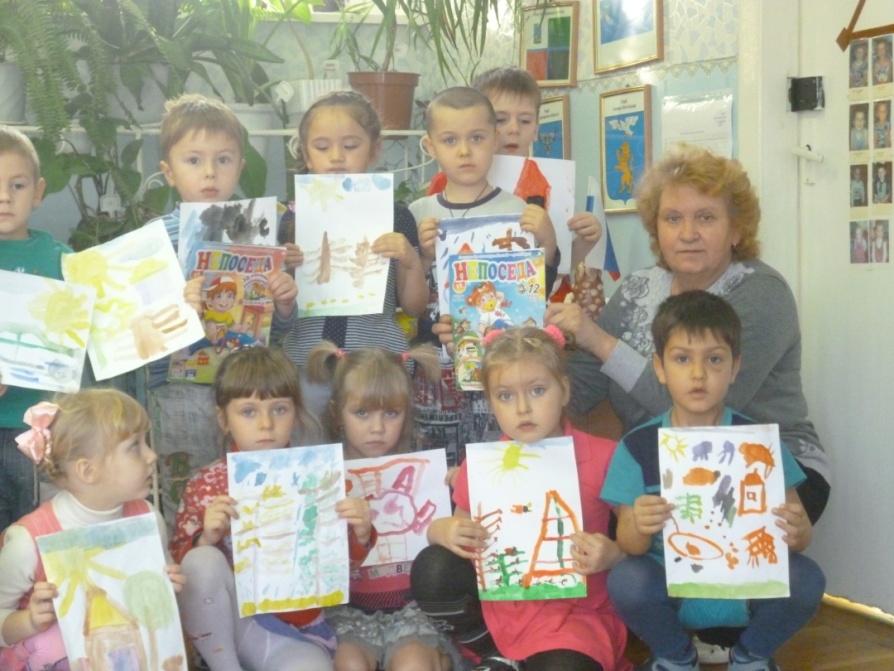 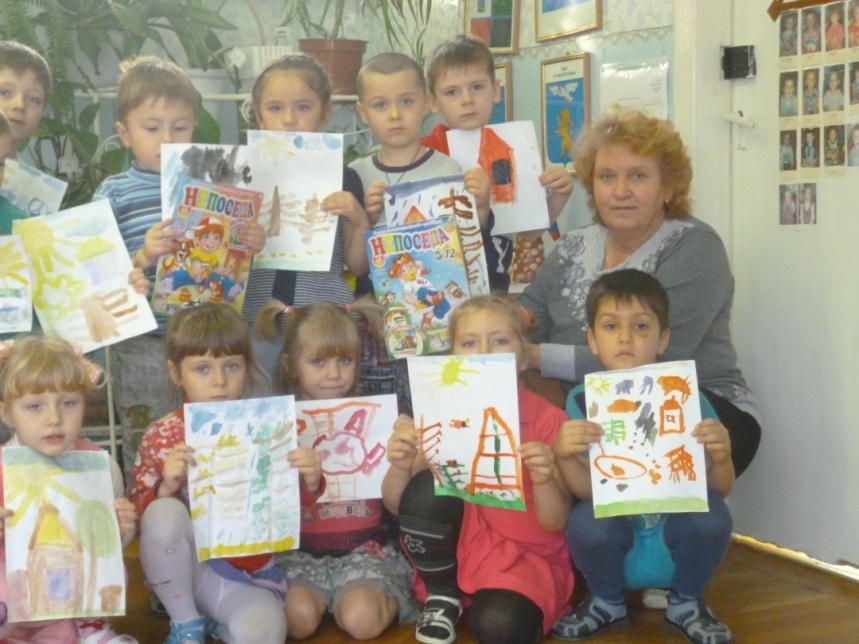 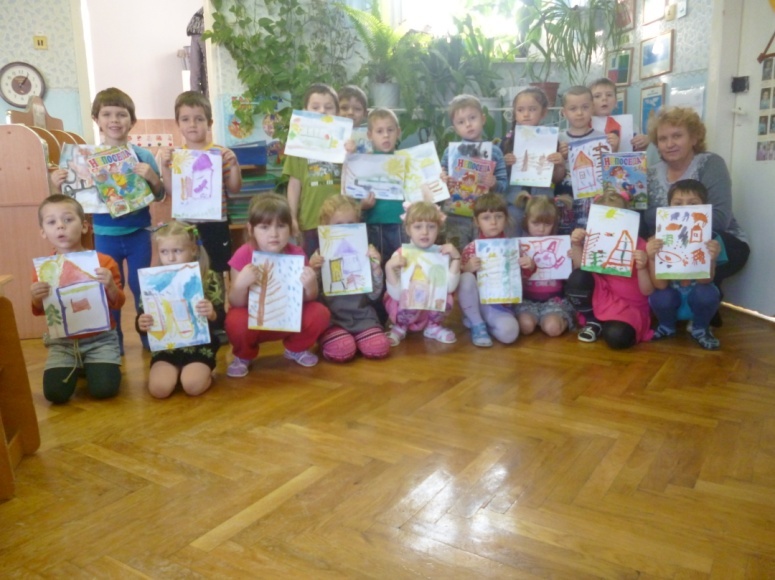 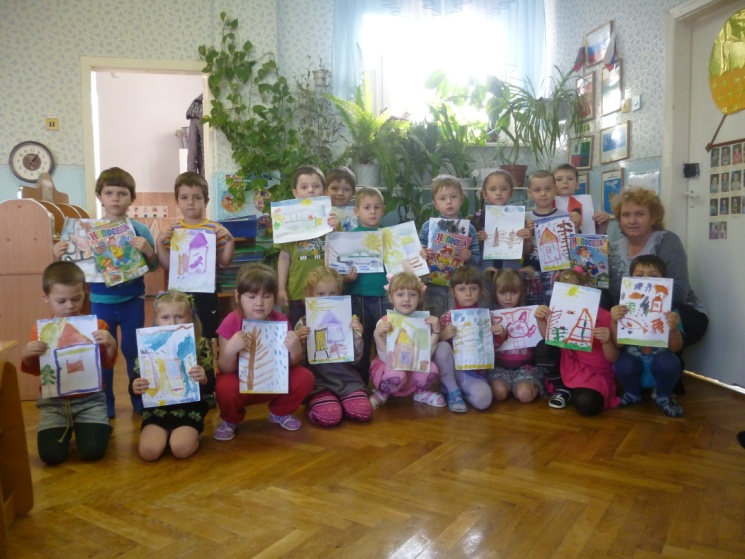 